        Knowledge Organiser – Evolution (Science Year 6) 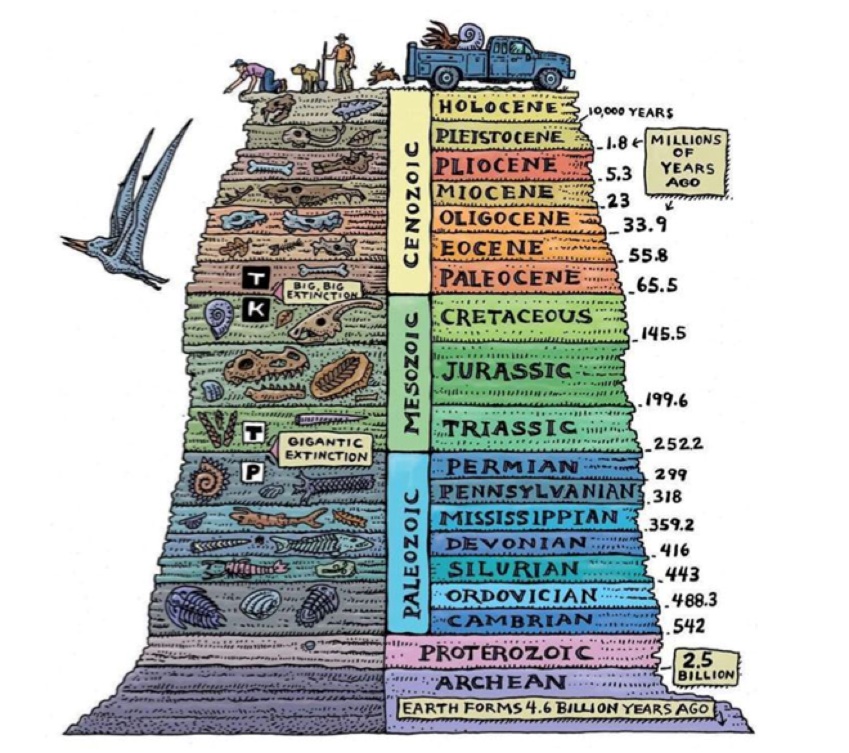 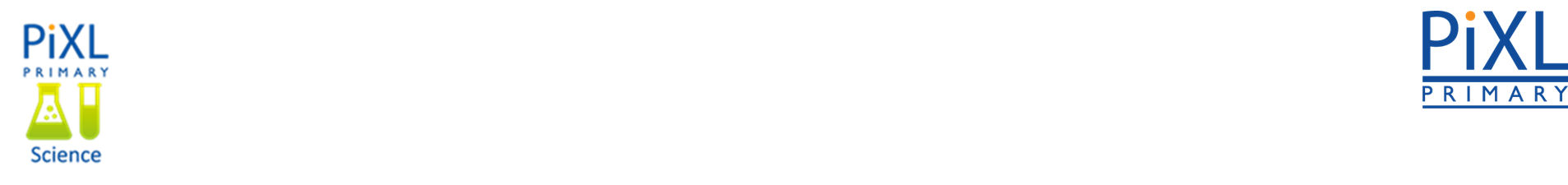 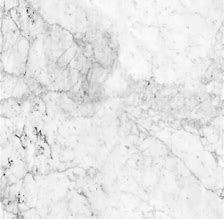 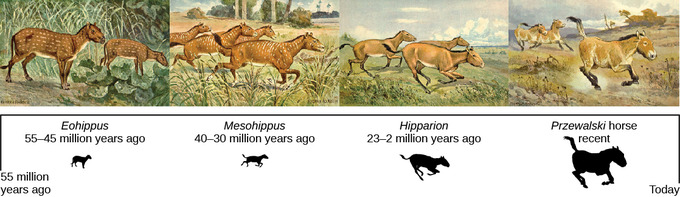 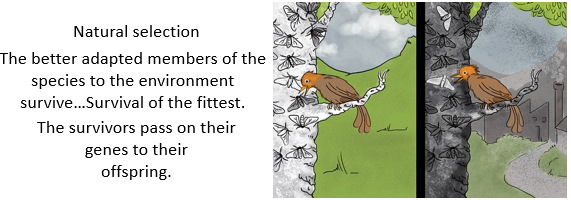 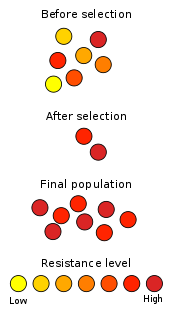 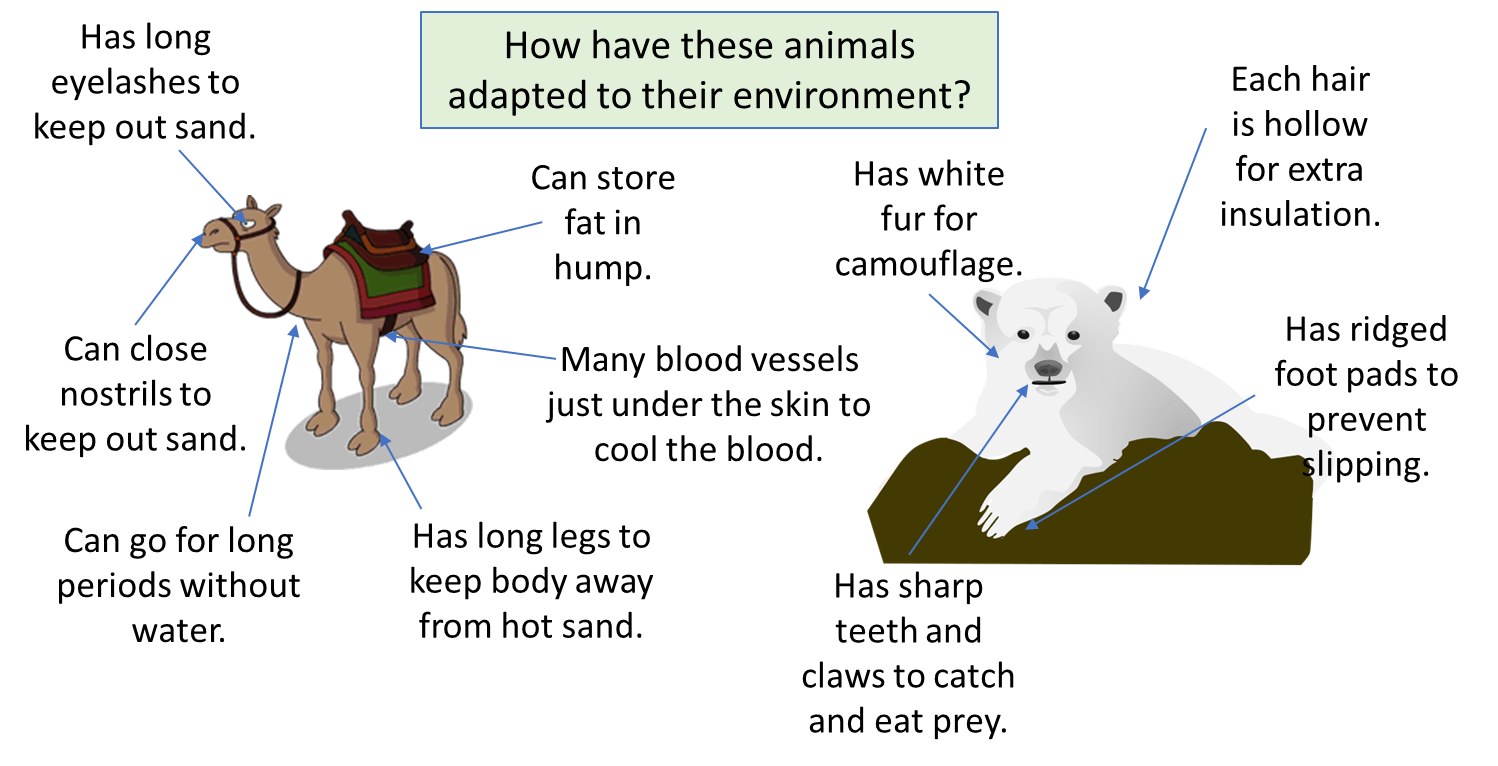 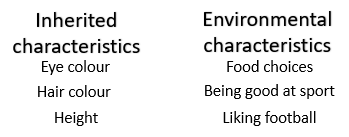 Key Vocabulary	DefinitionEvolutionGradual process in which something changes.AdaptationProcess of changing.CharacteristicsQualities that make things different to other things.VariationA difference or change.InheritancePassing of characteristics from parents to offspring.